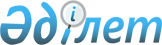 Об утверждении базовой структуры местного государственного управления Республики Казахстан и признании утратившими силу некоторых решений Правительства Республики КазахстанПостановление Правительства Республики Казахстан от 18 июня 2013 года № 608.
      В целях дальнейшего совершенствования системы государственного управления Правительство Республики Казахстан ПОСТАНОВЛЯЕТ:
      1. Утвердить прилагаемую базовую структуру местного государственного управления Республики Казахстан.
      2. С учетом особенностей социально-экономического развития административно-территориальной единицы акимам областей, городов Астаны, Алматы и Шымкент предоставить право изменения структуры местных исполнительных органов не чаще 1 раза в год путем:
      1) создания необходимых структурных подразделений;
      2) слияния, присоединения, разделения структурных подразделений, предусмотренных базовой структурой местного государственного управления Республики Казахстан, утвержденной настоящим постановлением.
      Сноска. Пункт 2 с изменением, внесенным постановлением Правительства РК от 11.07.2018 № 420.


      3. С учетом особенностей социально-экономического развития административно-территориальной единицы акимам районов (городов областного значения) по согласованию с акимом области предоставить право изменения структуры местных исполнительных органов не чаще 1 раза в год путем:
      1) создания необходимых структурных подразделений;
      2) слияния, присоединения, разделения структурных подразделений, предусмотренных базовой структурой местного государственного управления Республики Казахстан, утвержденной настоящим постановлением.
      4. Акимам областей, городов Астаны, Алматы и Шымкента в течение 10 рабочих дней с момента создания, реорганизации соответствующих структурных подразделений, указанных в пунктах 2 и 3 настоящего постановления, уведомлять Министерство национальной экономики Республики Казахстан и иные заинтересованные центральные государственные органы.
      Сноска. Пункт 4 в редакции постановления Правительства РК от 11.07.2018 № 420.


      5. Признать утратившими силу некоторые решения Правительства Республики Казахстан согласно приложению к настоящему постановлению.
      6. Акимам областей, городов Астаны, Алматы и Шымкент принять соответствующие меры, вытекающие из настоящего постановления.
      Сноска. Пункт 6 в редакции постановления Правительства РК от 11.07.2018 № 420.


      7. Настоящее постановление вводится в действие с момента введения в действие Закона Республики Казахстан "О внесении изменений и дополнений в некоторые законодательные акты Республики Казахстан по вопросам разграничения полномочий между органами государственного управления". Базовая структура местного
государственного управления Республики Казахстан
      Акимат области, города республиканского значения, столицы
      Сноска. Раздел с изменениями, внесенными постановлениями Правительства РК от 29.01.2014 № 37 (вводится в действие по истечении десяти календарных дней после дня его первого официального опубликования); от 29.12.2014 № 1397 (вводится в действие с 01.01.2015); от 30.12.2020 № 948 (вводится в действие с 01.01.2021); от 14.12.2023 № 1117 (вводится в действие со дня его первого официального опубликования).


      1. Аппарат акима области, города республиканского значения, столицы
      2. Управление архитектуры и градостроительства 
      3. Управление внутренней политики 
      4. Управление здравоохранения 
      5. Управление координации занятости и социальных программ 
      6. Управление культуры, архивов и документации 
      7. Управление по развитию языков
      8. Управление образования, а также подотчетные и подконтрольные ему отделы образования, располагаемые в районах, городах или районах в городах областного и республиканского значения, столице 
      9. Управление пассажирского транспорта и автомобильных дорог
      10. Управление предпринимательства
      11. Управление индустриально-инновационного развития
      12. Управление строительства 
      13. Управление экономики и финансов 
      14. Управление энергетики и жилищно-коммунального хозяйства 
      15. Управление земельных отношений 
      16. Управление физической культуры и спорта 
      17. Управление по вопросам молодежной политики 
      18. Управление природных ресурсов и регулирования природопользования 
      19. Управление по делам религий 
      20. Исключен постановлением Правительства РК от 29.01.2014 № 37 (вводится в действие по истечении десяти календарных дней после дня его первого официального опубликования)


      21. Управление сельского хозяйства 
      22. Управление жилищной инспекции*
      23. Управление государственного архитектурно-строительного контроля
      24. Управление по контролю за использованием и охраной земель
      25. Управление по мобилизационной подготовке, территориальной и гражданской обороне
      Акимат района и города областного значения
      Сноска. Раздел с изменением, внесенным постановлением Правительства РК от 30.12.2020 № 948 (вводится в действие с 01.01.2021).


      1. Аппарат акима района, города областного значения 
      2. Отдел внутренней политики 
      3. Отдел архитектуры и градостроительства 
      4. Отдел строительства и жилищно-коммунального хозяйства 
      5. Отдел занятости и социальных программ 
      6. Отдел земельных отношений и сельского хозяйства 
      7. Отдел культуры и развития языков 
      8. Исключен постановлением Правительства РК от 30.12.2020 № 948 (вводится в действие с 01.01.2021)


      9. Отдел предпринимательства 
      10. Отдел физической культуры и спорта
      11. Отдел экономики и финансов 
      12. Отдел пассажирского транспорта и автомобильных дорог 
      13. Отдел жилищной инспекции 
      * только для города республиканского значения, столицы Перечень утративших силу некоторых решений
Правительства Республики Казахстан
      1. Постановление Правительства Республики Казахстан от 23 октября 2009 года № 1654 "Об утверждении типовой структуры местного государственного управления Республики Казахстан и признании утратившими силу некоторых решений Правительства Республики Казахстан".
      2. Подпункт 1) пункта 1 постановления Правительства Республики Казахстан от 30 декабря 2009 года № 2255 "О вопросах Министерства сельского хозяйства Республики Казахстан" (САПП Республики Казахстан, 2010 г., № 3, ст. 29).
      3. Постановление Правительства Республики Казахстан от 23 июня 2011 года № 695 "О внесении изменения и дополнений в постановление Правительства Республики Казахстан от 23 октября 2009 года № 1654 "Об утверждении типовой структуры местного государственного управления Республики Казахстан и признании утратившими силу некоторых решений Правительства Республики Казахстан".
      4. Постановление Правительства Республики Казахстан от 2 сентября 2011 года № 1006 "О внесении изменения и дополнений в постановление Правительства Республики Казахстан от 23 октября 2009 года № 1654 "Об утверждении типовой структуры местного государственного управления Республики Казахстан и признании утратившими силу некоторых решений Правительства Республики Казахстан".
      5. Пункт 7 изменений и дополнений, которые вносятся в некоторые решения Правительства Республики Казахстан, утвержденных постановлением Правительства Республики Казахстан от 25 октября 2011 года № 1204 "О мерах по реализации Указа Президента Республики Казахстан от 10 августа 2011 года № 136 "О мерах по дальнейшему совершенствованию системы государственного управления Республики Казахстан" и о внесении изменений и дополнений в некоторые решения Правительства Республики Казахстан" (САПП Республики Казахстан, 2011 г., № 57, ст. 820).
      6. Пункт 4 изменений и дополнений, которые вносятся в некоторые решения Правительства Республики Казахстан, утвержденных постановлением Правительства Республики Казахстан от 29 июня 2012 года № 874 "Отдельные вопросы Министерства образования и науки Республики Казахстан" (САПП Республики Казахстан, 2012 г., № 61, ст. 832).
      7. Постановление Правительства Республики Казахстан от 16 августа 2012 года № 1053 "О внесении изменения и дополнений в постановление Правительства Республики Казахстан от 23 октября 2009 года № 1654 "Об утверждении типовой структуры местного государственного управления Республики Казахстан и признании утратившими силу некоторых решений Правительства Республики Казахстан".
      8. Подпункт 1) пункта 1 постановления Правительства Республики Казахстан от 12 ноября 2012 года № 1436 "О внесении изменений и дополнений в постановления Правительства Республики Казахстан от 23 октября 2009 года № 1654 "Об утверждении типовой структуры местного государственного управления Республики Казахстан и признании утратившими силу некоторых решений Правительства Республики Казахстан" и от 15 декабря 2004 года № 1324 "О некоторых вопросах утверждения лимитов штатной численности местных исполнительных органов" (САПП Республики Казахстан, 2012 г., № 79, ст. 1162). 
      9. Постановление Правительства Республики Казахстан от 11 апреля 2013 года № 337 "О внесении изменений в постановление Правительства Республики Казахстан от 23 октября 2009 года № 1654 "Об утверждении типовой структуры местного государственного управления Республики Казахстан и признании утратившими силу некоторых решений Правительства Республики Казахстан".
					© 2012. РГП на ПХВ «Институт законодательства и правовой информации Республики Казахстан» Министерства юстиции Республики Казахстан
				
Премьер-Министр
Республики Казахстан
С. АхметовУтверждена
постановлением Правительства
Республики Казахстан
от 18 июня 2013 года № 608 Приложение
к постановлению Правительства
Республики Казахстан
от 18 июня 2013 года № 608 